Ролики дефлекторные нижниеЗАКАЗЧИКЗАКАЗЧИКЗАКАЗЧИКЗАКАЗЧИКЗАКАЗЧИК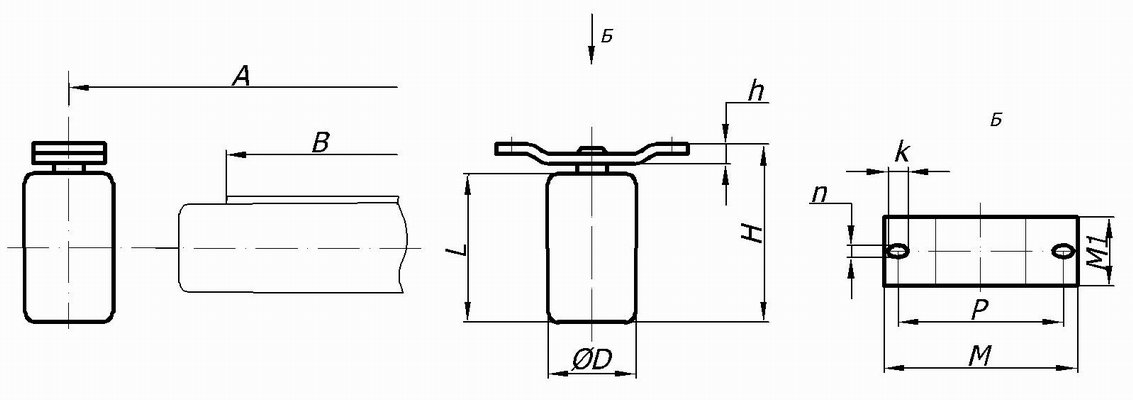 №BLDAAPMM1nkhhHКол-воПримечание